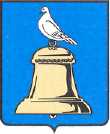 АДМИНИСТРАЦИЯ ГОРОДА РЕУТОВПОСТАНОВЛЕНИЕОб утверждении Положения об оказании материальной помощи и компенсаций жителям города Реутов на приобретение индивидуальных диагностических средств для детей, больных инсулинозависимым сахарным диабетом (иглы, тест-полоски); современных лекарственных средств для лечения больных злокачественными новообразованиями и жителям города Реутов, оказавшимся в трудной жизненной ситуацииВ соответствии со ст.20 Федерального закона от 06.10.2003 № 131-ФЗ «Об общих принципах организации местного самоуправления в Российской Федерации», с решением Совета депутатов города Реутов от 19.11.2014 № 53/2014-НА «Об оказании материальной помощи жителям города Реутов на приобретение индивидуальных диагностических  средств  для детей, больных инсулинозависимым сахарным диабетом (иглы, тест-полоски); современных лекарственных средств  для лечения  больных злокачественными новообразованиями; прочих лекарственных препаратов не входящих в Список жизненно необходимых и важнейших лекарственных средств (ЖНВЛС)», в целях реализации мероприятий муниципальной программы «Социальная защита населения города Реутов» на 2015-2019 г. (далее – программа) и в целях создания условий для обеспечения социальной защищенности отдельных категорий граждан: детей, больных инсулинозависимым сахарным диабетом; больных злокачественными новообразованиями и жителям города Реутов, оказавшимся в трудной жизненной ситуации, в том числе в связи с заболеванием, и на приобретение лекарственных препаратов, не входящих в список жизненно необходимых и важнейших лекарственных средств (ЖНВЛС), постановляю:Утвердить Положение об оказании материальной помощи и компенсаций на приобретение индивидуальных диагностических  средств  для детей, больных инсулинозависимым сахарным диабетом (иглы, тест-полоски); современных лекарственных средств для лечения  больных злокачественными новообразованиями и жителям города Реутов, оказавшимся в трудной жизненной ситуации, в том числе  в связи с заболеванием, и на приобретение лекарственных препаратов, не входящих в список жизненно необходимых и важнейших лекарственных средств (ЖНВЛС).Отделу по работе со СМИ и рекламе опубликовать настоящее постановление в общественно-политической еженедельной газете «Реут» и разместить на официальном сайте Администрации города Реутов.Контроль за выполнением настоящего постановления возложить на заместителя Главы Администрации Репину О.Б.Глава города						         			С.Г. Юровот11.02.2016№13-ПА